How many elements are there in Group 1?Which element in Period 4 has the largest radius?For a neutral atom of fluorine [in the ground state],How many electrons should it have?   __________For a neutral atom of magnesium [in the ground state],How many electrons should it have?   __________For the second element in Period 6,The name of this element is _________________If this neutral element lost electrons it would become ( positive / negative ). Predict the oxidation state of this element after it forms its ion ________When neutral  changes into an ion, it will be a ( cation / anion ) with a charge of ______.   has        _______ protons     _______ electrons   _______ neutronsthe  ion version of the above atom   has        _______ protons     _______ electrons   _______ neutrons Write the electron configuration (letters and numbers, starting with 1s2 2s2…, , no boxes and arrows) for a Ca2+  ion         Which element in Period 4 is the easiest to steal an e- from?Circle one or more elements that would be expected to have very similar properties to oxygen:Nitrogen	 Osmium	 Sulfur	FluorineIn each blank write <, =, or > to describe the amount of electrons in the two things:a neutral sodium atom ________  a sodium iona Sr atom ________  a Sr2+ ionReview (1 of 2 ) EHS Cλ3MIs+rγ Mr. Genest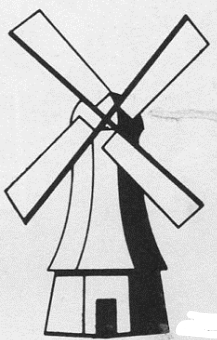 Name_________________Date__________________write the boxes and arrows electron diagramwrite the shorthand abbreviation of the electron diagramwrite a Bohr circle and nucleus diagramwrite the shorthand for the Bohr diagramwrite the boxes and arrows electron diagramwrite the shorthand abbreviation of the electron diagramwrite a Bohr circle and nucleus diagramwrite the shorthand for the Bohr diagramWhich one of these series of drops would most likely give off only infrared light?Lyman     /      Balmer    /    PaschenWhich one of these series of drops would most likely give off only visible light?Lyman     /      Balmer    /    PaschenWhich one of these series of electron drops would most likely give off only ultraviolet light?Lyman     /      Balmer    /    PaschenThese series of energy transitions are named for their discoverers.  Which emission series was probably the most dangerous to be viewing without eye protection?Paschen    Balmer    Lyman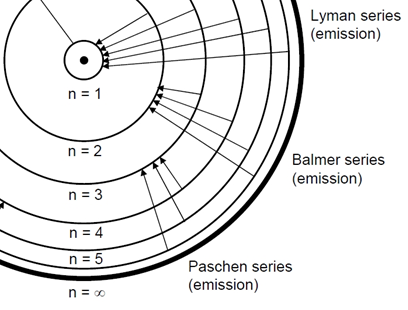 